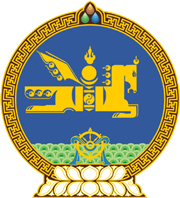 МОНГОЛ УЛСЫН ХУУЛЬ2023 оны 01 сарын 20 өдөр                                                                  Төрийн ордон, Улаанбаатар хот    МОНГОЛ УЛСЫН ШҮҮХИЙН ТУХАЙ    ХУУЛЬ /ШИНЭЧИЛСЭН НАЙРУУЛГА/-ИЙГ    ДАГАЖ МӨРДӨХ ЖУРМЫН ТУХАЙ     ХУУЛЬД ӨӨРЧЛӨЛТ ОРУУЛАХ ТУХАЙ1 дүгээр зүйл.Монгол Улсын шүүхийн тухай хууль /Шинэчилсэн найруулга/-ийг дагаж мөрдөх журмын тухай хуулийн 9 дүгээр зүйлийн “хоёр” гэснийг “гурван” гэж өөрчилсүгэй. 	МОНГОЛ УЛСЫН 	ИХ ХУРЛЫН ДАРГА 				Г.ЗАНДАНШАТАР